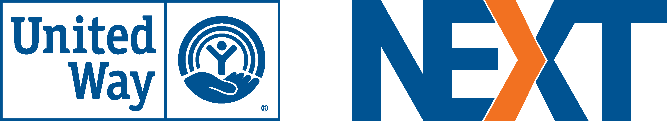 A Community of United Way Leaders2022 INDIVIDUAL MEMBERSHIPUpdate Contact informationName: 									Street Address: 								City, State, Zip: 								Preferred email: 	 			 Preferred phone: 			If you have already made a contribution for this year, THANK YOU! (Please skip to the next section)2022 UW NEXT Annual Membership             **Receive a discount on a 2 year commitment (new members only through September 1, 2022)**❒ Individual Member ($25/$47.50 2YR)	❒ Leadership Member ($100+/$190 2 YR)❒ Patron Member ($250+/$475 2 YR)	❒ Benefactor Member ($500+/$950 2 YR)❒ I will make a two-year commitment to UW NEXT (new members only)Amount Enclosed:    $_____________  	New member? Name person who recommended UW NEXT: __________________________Pay online at www.unitedwaynext.org or mail your check to: United Way NEXT, 107 S. West St., Suite 761, Alexandria, VA 22314I would like to contribute to the UW NEXT Endowment Amount: $_________________ (Suggested giving levels: $2,500, $1,000, $500 and $250) ❒ I/we would like to speak to someone about leaving a planned gift in my/our will or estate.❒ I/we have already made arrangements to leave United Way NEXT a planned gift.We are looking for more interest in advisory / consulting opportunities to assist local United Ways? If yes, please indicate your area(s) of expertise:  Board/Governance  Fundraising / Resource Development  Community Impact                         Leadership Development  Crisis Response  Planned Giving/Endowment Growth  Diversity, Equity & Inclusion    Interim Executive LeadershipTell us of a former colleague who might be interested in joining United Way NEXT.Name(s): ___________________   ________________________   _______________________